Farmland Access Info Night & Farmer/Landowner MixerMarch 24, 2015AGENDA 6:00pm 	Registration 6:05pm 	Welcome and Introduction of Service Providers 			Amanda Littleton, Cheshire County Conservation District 6:30pm 	Case Study – Farmer and Non-Farming Landowner discusses leasing relationship	Facilitator: Stacy Gambrel, Monadnock Conservancy, Farmer: Dan Holmes, Landowner: Sheldon Pennoyer6:45pm 	Asking the Right Questions – Small group discussion 7:00pm 	Mixer - with beer tasting from Belgian Mare Brewery of Alstead NH.  	This is an opportunity to talk to other farmers and landowners as well as service providers.  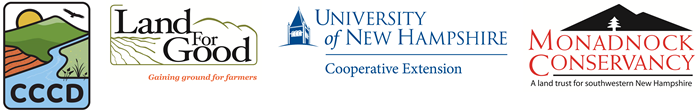 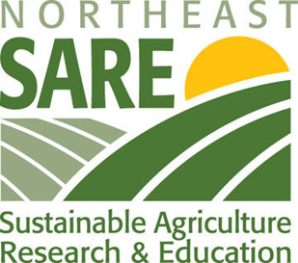 Service Providers The Monadnock Conservancy, stacy@monadnockconservancy.org or 603-357-0600The Monadnock Conservancy is an accredited land trust and the only one dedicated exclusively to the 35 towns in the Monadnock region. Founded in 1989, the Conservancy has protected 18,000 acres.  Our mission is to work with communities and landowners to conserve the natural resources, wild and working lands, rural character and scenic beauty of the Monadnock region. We care for our conservation lands, and we engage people in ways that strengthen their communities and their connections to the land.Land For Good,  kathy@landforgood.org or 603-357-1600 Our mission is to ensure the future of farming in New England by putting more farmers more securely on more land.  Our Farm Seekers Program fosters farming opportunities by helping farm seekers acquire farms and farmland.   Our Farm Legacy Program ensures meaningful legacies by helping transfer farms to the next generation or operator.   Our Working Lands Program increases land stewardship by helping landowners make land available for farming.  Yankee Farm Credit, ACA,  april.smith@yankeeaca.com  or 800-370-3276Offers the following services:Loans, Leases, Record Keeping, Tax Preparation,  Payroll, Business Consulting,  Fee Appraisals, Crop Insurance, Financial software and a lending program specifically for young and/or beginning farmers known as Farmstart.  Farmstart is a program that works with young and/or beginning farmers that may not qualify for conventional lending programs.NH Community Loan Fund,  candersen@communityloanfund.org or 603-856-0773 Charlene Andersen is the Manager of Business Education for the New Hampshire Community Loan Fund. She helps business owners identify key skill strengthening opportunities and connects the right expertise tailored to the business to build sustainability in a changing marketplace. Charlene develops and maintains relationships with consultants, volunteers and partners for joint projects and business education programs.USDA Natural Resources Conservation Service, steven.pytlik@nh.usda.gov or 603-756-2988 x 113Under the 2014 Farm Bill, the Natural Resources Conservation Service offers voluntary conservation programs that benefit both agricultural and forestry producers and the environment.  NRCS offers easement programs to eligible landowners to conserve working agricultural lands, wetlands, grasslands, and forestlands.  NRCS also offers financial and technical assistance to help agricultural producers make and maintain conservation improvements on their land.  USDA Farm Service Agency,  Kelly.a.webb@nh.usda.gov or 603-756-2970USDA Farm Service agency (FSA) administers programs offered in the 2014 Farm Bill. Farm Loan Programs include direct farm ownership and operating loans, microloans, youth loans, guaranteed loans, and down payment loans. Farm Programs offer disaster assistance, price support, conservation, and risk management. Farmers can contact the local FSA county office for more details. The Cheshire-Sullivan County Office is located in Walpole, NH.NH Agricultural Mediation Program, carac@emcenter.org   603-685-4780The New Hampshire Agricultural Mediation Program (NHAMP) is the official United States Department of Agriculture certified agricultural mediation program for New Hampshire. NHAMP provides free mediation services to the agricultural community to help resolve disputes before they end up in court.BCM Environmental and Land Law, PLLC-  reimers@nhlandlaw.com or 603-225-2585 Conservation, Preservation & Agriculture: We design legal solutions consistent with both private property rights and sustainable stewardship of our land and natural resources. New Hampshire, with its breathtaking natural beauty, offers its citizens opportunities to connect with, and benefit from, its wealth of natural resources. Our clients include landowners, farmers, individuals, land trusts, preservationists, and others. We work to protect and preserve our natural legacy, and have experience doing so since long before it was popular to be "green." UNH Cooperative Extension, Carl.Majewski@unh.edu or 603-352-4550UNH Cooperative Extension brings information and education into the communities of the Granite State to help make New Hampshire’s individuals, businesses, and communities more successful and its natural resources healthy and productive.Cheshire County Conservation District, amanda@cheshireconservation.org or 603-756-2988 x. 116 The mission of the Conservation District is to promote the conservation and responsible use of our natural resources for the people of Cheshire County by providing technical, financial, and educational resources.  Our focus is on soil, water, wildlife, and farm viability.  